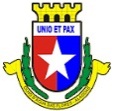 CÂMARA MUNICIPAL DE OLHO D´ÁGUA DAS FLORESAV. RUI BARBOSA, 577 - CENTRO – FONE (082) 623.1558CNPJ - Nº 03.022.751/0001-05Email: cmodflores@gmail.comDECRETO LEGISLATIVO Nº 01/2019.DESIGNA MEMBROS E SUPLENTES PARA AS COMISSÕES PERMANENTES DA CÂMARA MUNICIPAL DE OLHO D’ÁGUA DAS FLORES-AL.O Presidente da Câmara Municipal de Olho d’Água das Flores, Estado de Alagoas, promulga o seguinte Decreto Legislativo:Art. 1º - Fica designados os seguintes membros e suplentes para as Comissões permanentes da Câmara Municipal de vereadores: I – COMISSÃO DE ORÇAMENTO E FINANÇAS:A - PRESIDENTE: Vereador ADEILSON DUARTE DANTAS – PRB - RELATOR: Vereador MANOEL MESSIAS RODRIGUES – PMDBC – I MEMBRO: Vereador NIDOSVALDO DE LIMA – PMDBD – II MEMBRO: Vereador JOSÉ CARLOS LAURENTINO TORRES - PSBE – I SUPLENTE: Vereador JÓRIO PEREIRA MENEZES – PDTF – II SUPLENTE: Vereador JOCELINO VIEIRA - PDTII – COMISSÃO DE REDAÇÃO E INSTRUÇÕES DE LEIS:A - PRESIDENTE: Vereador JOSÉ CARLOS LAURENTINO TORRES - PSBB - RELATOR: Vereador CLEMENS SANTANA MACHADO – PMDBC – MEMBRO: Vereador ADEILSON DUARTE DANTAS – PRD – I SUPLENTE: Vereador PAULO BARBOSA DE MACEDO – PDTE – II SUPLENTE: Vereador NIDOSVALDO DE LIMA – PMDBIII – COMISSÃO DE HIGIENE E OBRAS PÚBLICAS:A - PRESIDENTE: Vereador CLEMENS SANTANA MACHADO – PMDBB - RELATOR: Vereador JOSÉ CÍCERO DA CRUZ – PROSC – MEMBRO: Vereador JÓRIO PEREIRA MENEZES – PDTD – I SUPLENTE: Vereador JOCELINO VIEIRA – PDTE – II SUPLENTE: Vereador ADEILSON DUARTE DANTAS – PRArt. 2º - O presente Decreto Legislativo, entrará em vigor na data de sua publicação, revogadas as disposições em contrário.Sala das Reuniões, 04 de janeiro de 2019________________________________________SILVIO JOSÉ FARIAS SILVAPresidente da Câmara Municipal